*Please note that extra activities & special dates may be added as the term goes on*Spring Term 2020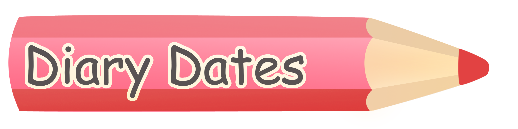 Wednesday 8th JanuaryY4 Swimming starts backThursday 9th JanuaryLostock College visiting Y5 re: their spring Food Technology projectMonday 13th January After School Clubs start backTuesday 14th January Y3 trip to Chester ZooFriday 17th January5J to Lostock College Friday 17th January We are asking for a single contribution of just £3 towards the total cost of the pantomime & the science theatre show – thank you. Whole School PantomimeRobin Hood & Babes in the Wood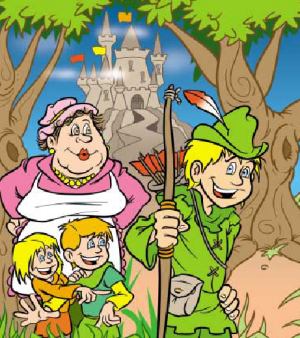 Tuesday 21st January Kinetic Science Theatre ‘The Light Fantastic’Thursday 23rd January Y4 to Chester ZooFriday 24th January 5H to Lostock College Friday 31st January 360 E Safety Assessment Day NatWest Money Sense visit to Y65J to Lostock CollegeThursday 6th FebruaryPTFA Spring Discos (after school)Friday 7th February 5H  to Lostock CollegeFriday 7th FebruaryBreak up for half term holidays Monday 17th February Back to SchoolFriday 21st February Whole School going over to Lostock for the Allegro Dance performance Tuesday 25th February5H to Z Arts in Hulme with their link school Norbury Hall, StockportTuesday 3rd March 5J to Z Arts in Hulme with their link school Norbury Hall, StockportMonday 9th MarchOpen Week for parents (English Focus)Tuesday 17th MarchSt Patrick’s Day (members of cubs/rainbows, brownies, scouts, guides etc. can wear their uniform tops today)Tuesday 24th March5J Robot Workshop all dayStretford SingathonThursday 26th March5H Robot workshop all daySpring Term Parents Evening 3.30 – 7.00 pmFriday 27th MarchSpring term ‘big’ Certificate AssemblySpring Enrichment Activity Day (whole school)